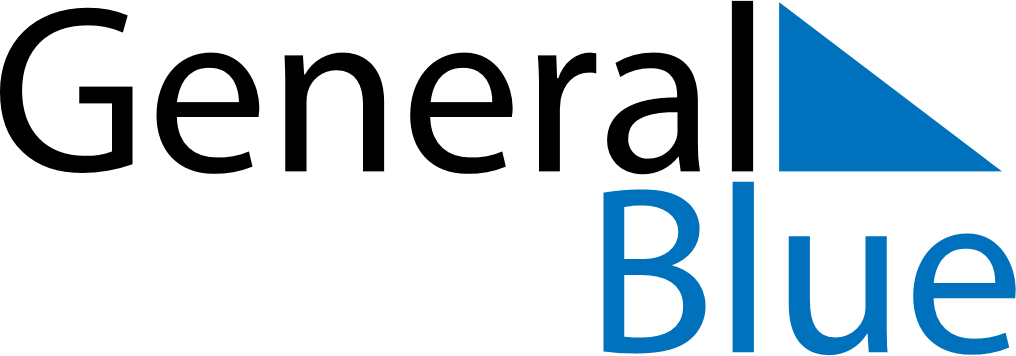 February 2024February 2024February 2024February 2024February 2024February 2024Tikrit, Salah ad Din, IraqTikrit, Salah ad Din, IraqTikrit, Salah ad Din, IraqTikrit, Salah ad Din, IraqTikrit, Salah ad Din, IraqTikrit, Salah ad Din, IraqSunday Monday Tuesday Wednesday Thursday Friday Saturday 1 2 3 Sunrise: 7:04 AM Sunset: 5:33 PM Daylight: 10 hours and 29 minutes. Sunrise: 7:03 AM Sunset: 5:34 PM Daylight: 10 hours and 31 minutes. Sunrise: 7:02 AM Sunset: 5:35 PM Daylight: 10 hours and 32 minutes. 4 5 6 7 8 9 10 Sunrise: 7:01 AM Sunset: 5:36 PM Daylight: 10 hours and 34 minutes. Sunrise: 7:01 AM Sunset: 5:37 PM Daylight: 10 hours and 36 minutes. Sunrise: 7:00 AM Sunset: 5:38 PM Daylight: 10 hours and 38 minutes. Sunrise: 6:59 AM Sunset: 5:39 PM Daylight: 10 hours and 40 minutes. Sunrise: 6:58 AM Sunset: 5:40 PM Daylight: 10 hours and 41 minutes. Sunrise: 6:57 AM Sunset: 5:41 PM Daylight: 10 hours and 43 minutes. Sunrise: 6:56 AM Sunset: 5:42 PM Daylight: 10 hours and 45 minutes. 11 12 13 14 15 16 17 Sunrise: 6:55 AM Sunset: 5:43 PM Daylight: 10 hours and 47 minutes. Sunrise: 6:54 AM Sunset: 5:44 PM Daylight: 10 hours and 49 minutes. Sunrise: 6:53 AM Sunset: 5:45 PM Daylight: 10 hours and 51 minutes. Sunrise: 6:52 AM Sunset: 5:46 PM Daylight: 10 hours and 53 minutes. Sunrise: 6:51 AM Sunset: 5:47 PM Daylight: 10 hours and 55 minutes. Sunrise: 6:50 AM Sunset: 5:48 PM Daylight: 10 hours and 57 minutes. Sunrise: 6:49 AM Sunset: 5:49 PM Daylight: 10 hours and 59 minutes. 18 19 20 21 22 23 24 Sunrise: 6:48 AM Sunset: 5:50 PM Daylight: 11 hours and 1 minute. Sunrise: 6:47 AM Sunset: 5:50 PM Daylight: 11 hours and 3 minutes. Sunrise: 6:46 AM Sunset: 5:51 PM Daylight: 11 hours and 5 minutes. Sunrise: 6:45 AM Sunset: 5:52 PM Daylight: 11 hours and 7 minutes. Sunrise: 6:44 AM Sunset: 5:53 PM Daylight: 11 hours and 9 minutes. Sunrise: 6:42 AM Sunset: 5:54 PM Daylight: 11 hours and 11 minutes. Sunrise: 6:41 AM Sunset: 5:55 PM Daylight: 11 hours and 13 minutes. 25 26 27 28 29 Sunrise: 6:40 AM Sunset: 5:56 PM Daylight: 11 hours and 15 minutes. Sunrise: 6:39 AM Sunset: 5:57 PM Daylight: 11 hours and 18 minutes. Sunrise: 6:38 AM Sunset: 5:58 PM Daylight: 11 hours and 20 minutes. Sunrise: 6:36 AM Sunset: 5:59 PM Daylight: 11 hours and 22 minutes. Sunrise: 6:35 AM Sunset: 6:00 PM Daylight: 11 hours and 24 minutes. 